CC De Ververij, Wolvestraat 37 - ConcertruimteDatum huur:Conciërge:   Benoit Notebaert 0484 62 64 38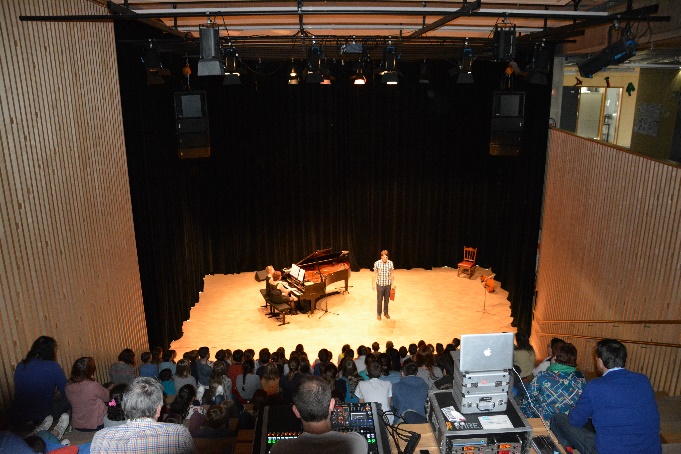 Reservatie / sleutels / infoCC De Ververij / 055 23 27 95 / info@ccdeververij.bePrijzenCategorie 1: erkende verenigingen, particulieren
Categorie 2: verenigingen en particulieren zonder commerciële doeleinden
Categorie3: organisaties en particulieren met commerciële doeleindenHuurprijs omvat: 
- Frontlicht ( 6 spots)
- Geluidsset: ( Synq smp 12.22 + versterker synq + 2 monitors Ecler Philo s 10 + 2 boxen + CD-speler met USB-poort + 1 micro + 2 statieven)
- Lichttafel: Showtec LT-12
- Projector
- ProjectorschermExtra materiaal: aanvraagformulier dient 2 weken voor de aanvang van de activiteit ingediend te wordenDe huurder is verplicht een gekwalificeerd technieker in te schakelen voor de voorbereiding, begeleiding en afhandeling van het gevraagde event.Naam technieker: 
GSM:Capaciteit100 – 120 personenTechnische ficheZie bijlageMateriaalDe concertruimte mag niet gebruikt worden voor feesten, eetfestijnen, recepties noch fuiven.Alle eigen en extern gehuurd materiaal door de gebruiker moet onmiddellijk na gebruik uit de ruimte verwijderd worden door de gebruiker.Het is VERBODEN te schilderen, boren, zagen,… in de zaal. Er mag NIETS aan het zwarte theaterdoek gehangen worden, herstellingskosten zullen aangerekend worden.OpruimingFlyers en affiches weghalen – De affiches en flyers van CC De Ververij blijven hangen / liggenEr mogen geen dranken meegenomen worden op de trappen.SanctiesSamen met de verantwoordelijke van het AGB worden volgende zaken gecontroleerd :Netheid van de accommodatieGoed functioneren van de installaties en materiaalMateriaal opbergen / terugzetten volgens afspraakNaleven van rookverbodNaleven einduur activiteitDe eventuele schade en inbreuken op het reglement worden achteraf gefactureerd.Sluitingsuur
Er dient vooraf een sluitingsuur (max 01u00) afgesproken te worden met de conciërge dat stipt dient te worden nageleefd.Schadevergoeding (bedragen exclusief BTW)Voor de promotie van jullie activiteit vragen we volgende vermelding:Locatie: CC De Ververij, Wolvestraat 37, 9600 RonseDatum:Voor akkoordHandtekening gebruiker							Handtekening CC De VerverijPer dagPer weekend( vrijdag-zondag)100 € (1)*200 € (1)200 € (2)*400 € (2)500 € (3)*1000 € (3)InbreukTariefNiet naleven van de toegelaten gebruiksduurDubbele huurprijsNiet verwijderen van materiaal/ leeggoed in de zaal of in de gangen/ Niet proper vegen van de zwarte vloer/ achterlaten vuilnis€ 100Overige inbreuken€ 100Materiaal (ontbrekend of beschadigd)Aankoopprijs per stuk